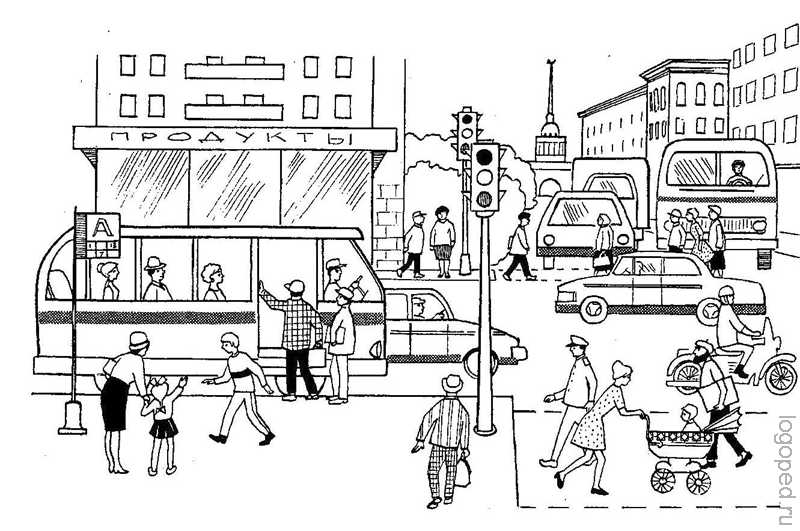 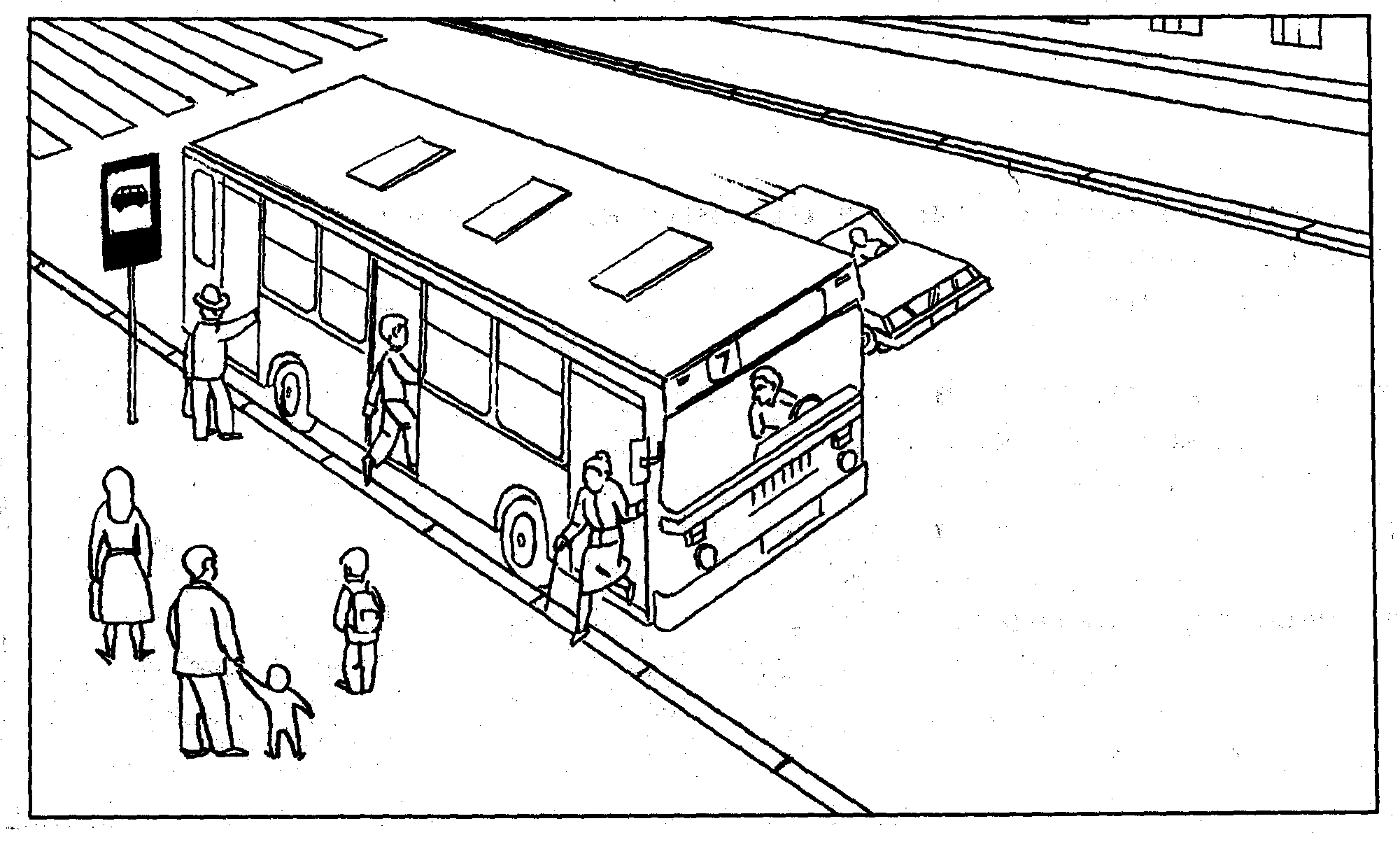 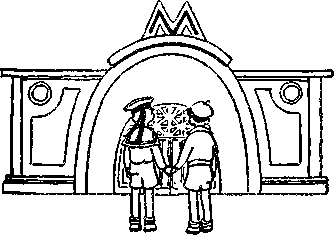 die Haltestelleder Busder Obusdie Straßenbahnder Verkehr halten an + Akk.die Verkehrsmittelwarten auf + Akk.der Fahrgastaussteigeneinsteigendie U – Bahnfahren mit + Dat.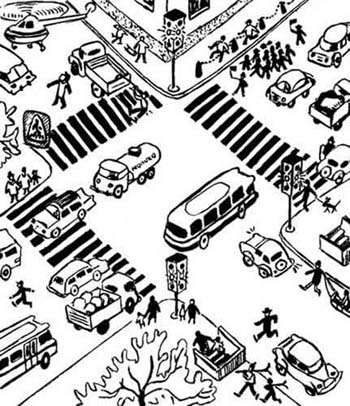 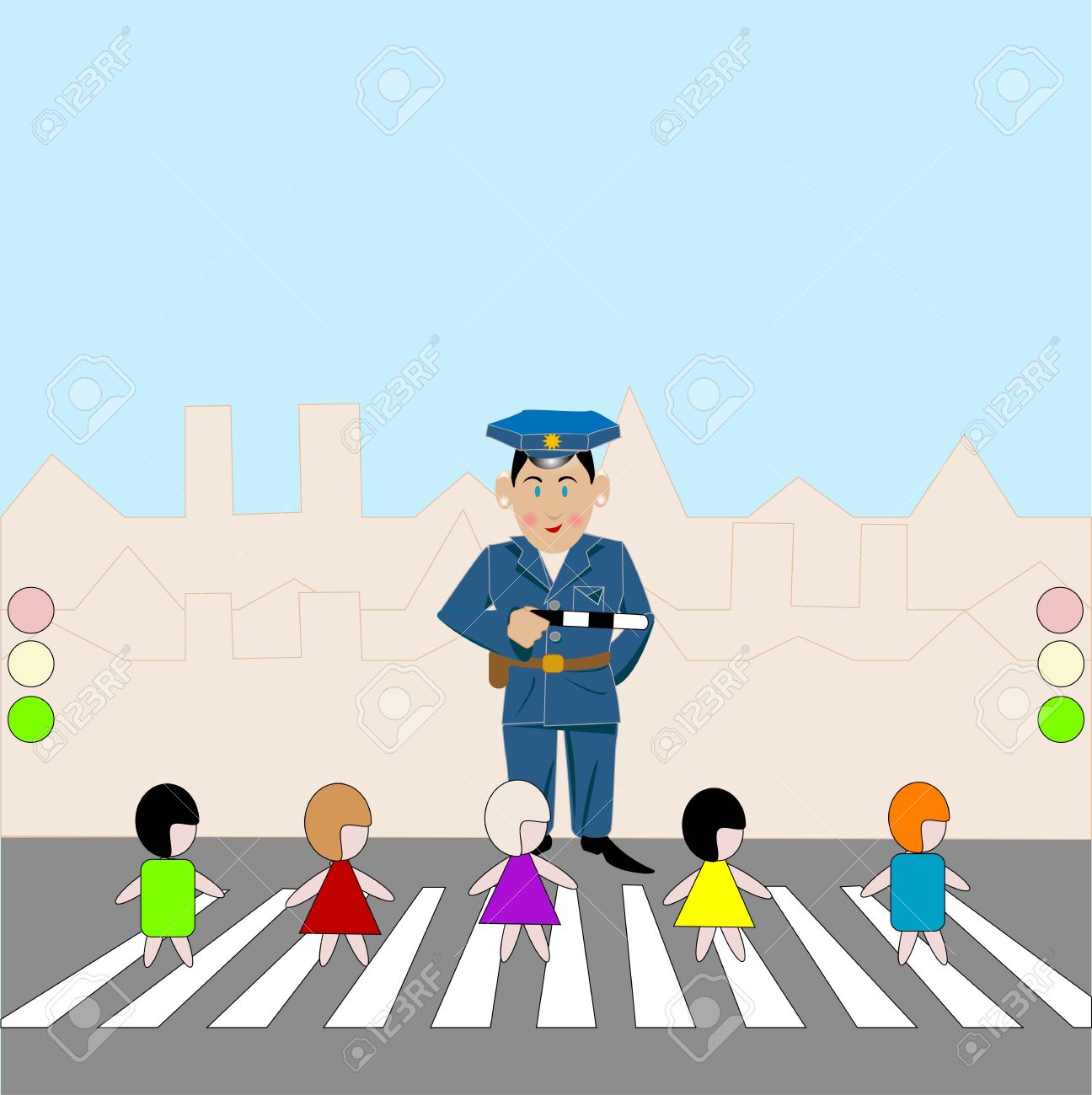 regeln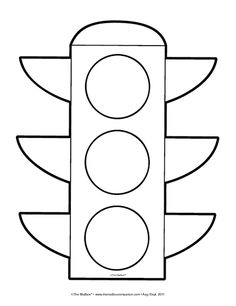 der Verkehrspolizistregedie Verkehrsampeldie Kreuzungder Fußgängerder Fußgängerüberwegdas LichtVorsicht!Stehen bleiben!die Eckenahin der Nähedie Touristen-informationentlanggehenbiegen um + Akk.einbiegen in + Akk.querüberqueren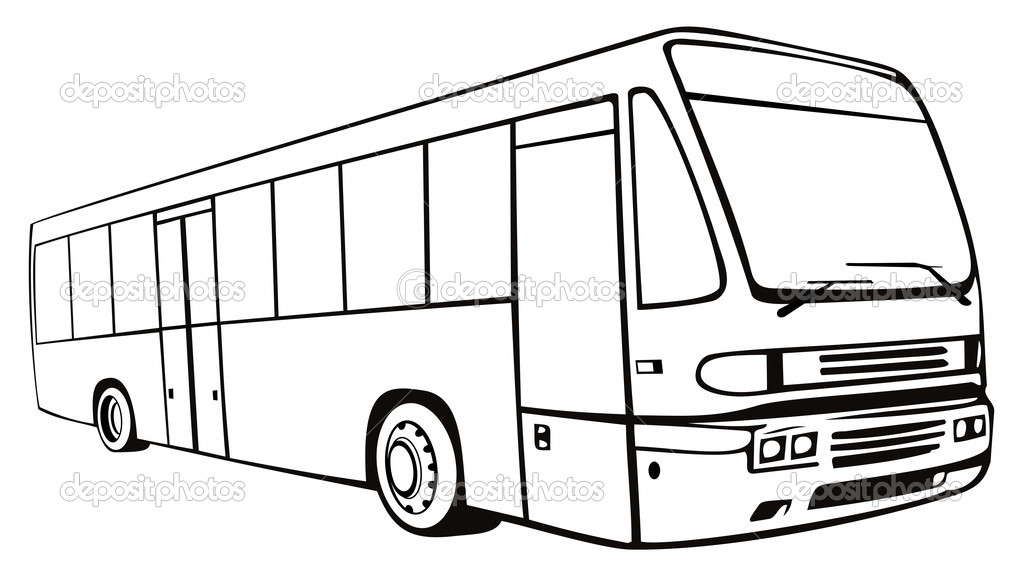 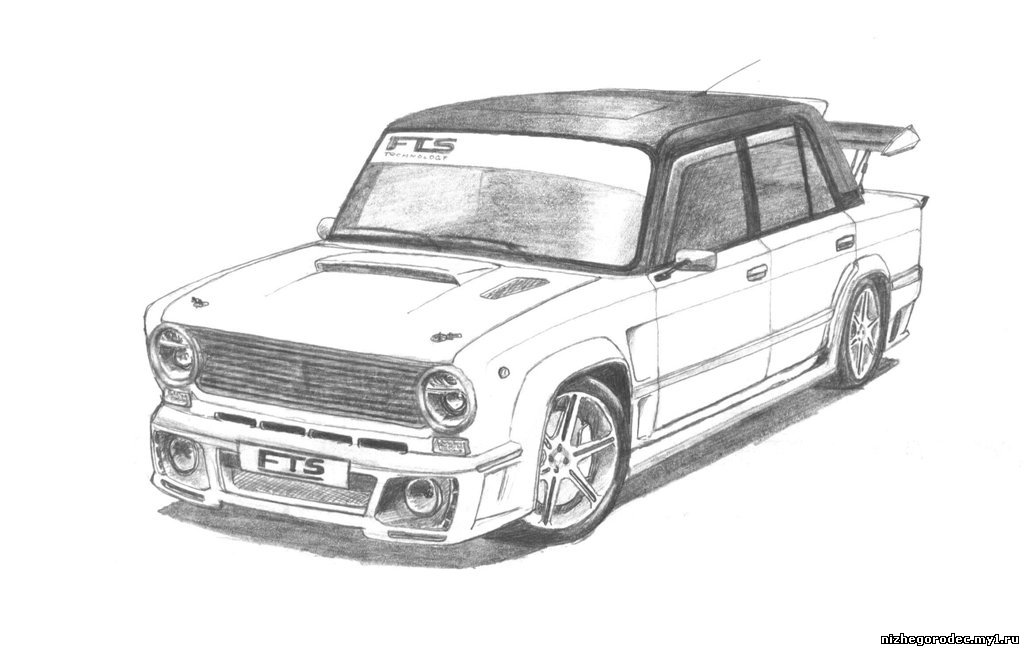 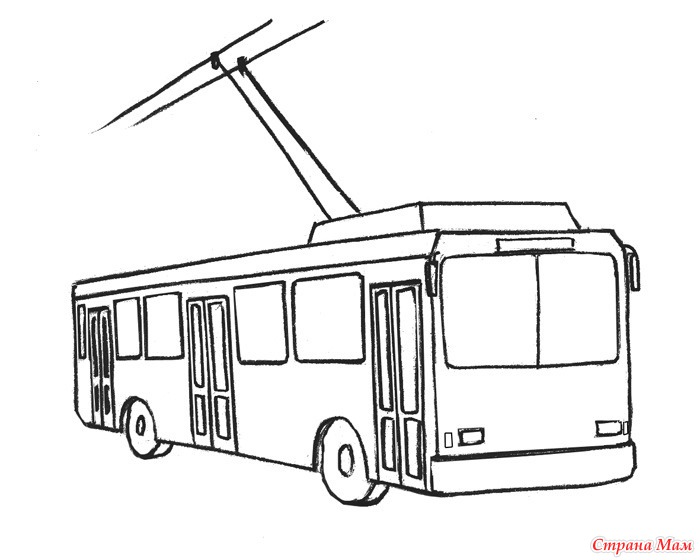 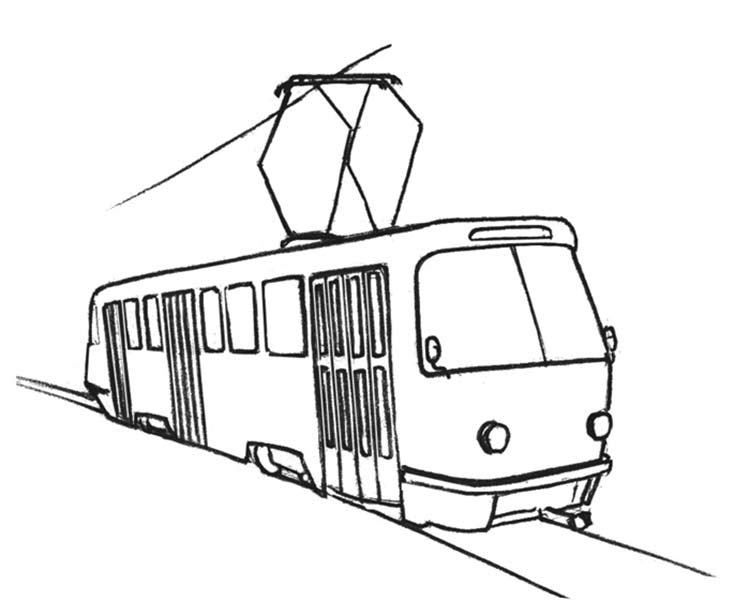 